 الاسم : ..................................                                                                                              الفوج التربوي : ...................اللقب :...................................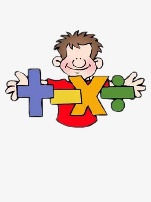 التمرين الأول : ( 9 ن )  احسب ما يلي :                                   أكمل مايلي :                   ,                3 = 12         - 4,5 = 8         ,                5+           = 12 التمرين الثاني : ( 4 ن )    إليك معلما للمستوي المبين اسفله :إستخرج إحداثيتا كل من النقط :A ; B ; D ; E ; F.انقل الشكل وعلم كل من النقط : M(-2;0)وN(4;-3) و R(2;-4)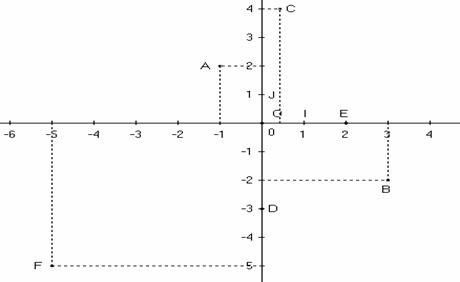       التمرين الرابع : ( 7 ن )   إليك الشكل التالي بإستعمال الأدوات الهندسية أرسم ما يلي : المستقيم  الذي يشمل  ويوازي المستقيم  .المستقيم  الذي يشمل  ويعامد المستقيم  .عين النقطةB   نظيرة النقطة  بالنسبة إلى المستقيم  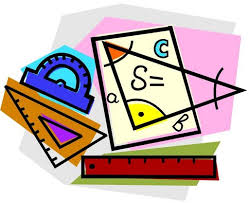 